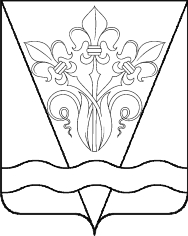 АДМИНИСТРАЦИЯ БОЙКОПОНУРСКОГО СЕЛЬСКОГО ПОСЕЛЕНИЯКАЛИНИНСКОГО РАЙОНАО создании координационной комиссии по профилактике правонарушений Бойкопонурского сельского поселения Калининского районаВ соответствии с Федеральным законом от 23 июня 2016 года № 182-ФЗ «Об основах системы профилактики правонарушений в Российской Федерации», Законом Краснодарского края от 1 ноября 2013 года № 2824-КЗ «О профилактике правонарушений в Краснодарском крае», постановления главы администрации (губернатора) Краснодарского края от 14 апреля 2017 года № 272 «Об образовании краевой координационной комиссии по профилактике правонарушений» и в целях координации деятельности исполнительных органов государственной власти Краснодарского края, органов местного самоуправления  при реализации государственной политики в сфере профилактики правонарушений:1. Образовать координационную комиссию по профилактике правонарушений Бойкопонурского сельского поселения Калининского района и утвердить её состав (приложение № 1).2. Утвердить Положение о координационной комиссии по профилактике правонарушений Бойкопонурского сельского поселения Калининского района (приложение № 2).3. Признать утратившими силу следующие распоряжения администрации:- распоряжение от 21.11.2006 г. № 212-р «О создании на территории Бойкопонурского сельского поселения Калининского района общественного Совета профилактики»;- распоряжение от 02.03.2012 г. № 15-р «О внесении изменений в распоряжение главы Бойкопонурского сельского поселения Калининского района от 21 ноября . № 212-р «О создании на территории Бойкопонурского сельского поселения Калининского района общественного Совета профилактики»;- распоряжение от 01.02.2013 г. № 6-р «О внесении изменений в распоряжение главы Бойкопонурского сельского поселения Калининского района от 21 ноября . № 212-р «О создании на территории Бойкопонурского сельского поселения Калининского района общественного Совета профилактики»;2- распоряжение от 13.04.2015 г. № 29-р «О внесении изменений в распоряжение главы Бойкопонурского сельского поселения Калининского района от 21 ноября . № 212-р «О создании на территории Бойкопонурского сельского поселения Калининского района общественного Совета профилактики».4. Опубликовать настоящее распоряжение в газете «Калининец».5. Контроль за выполнением настоящего распоряжения возложить на заместителя главы Бойкопонурского сельского поселения Калининского района А.В. Брежнева6. Распоряжение вступает в силу со дня его официального опубликования.Исполняющий обязанностиглавы Бойкопонурского сельского поселения Калининского района                                                                            А.В. Брежнев                                                                ПРИЛОЖЕНИЕ № 1                                                                      к распоряжению администрации                                                                     Бойкопонурского сельского поселения                                                                    Калининского района                                                                       от   01.09. 2017г.  № 66-рСОСТАВкоординационной комиссии по профилактике правонарушенийБойкопонурского сельского поселения Калининского районаЗаместитель главы Бойкопонурского сельского поселенияКалининского района                                                                             А.В. Брежнев                                                                                    ПРИЛОЖЕНИЕ № 2                                                                    к распоряжению администрации                                                                     Бойкопонурского сельского поселения                                                                      Калининского района                                                                       от   01.09. 2017г.  № 66-рПОЛОЖЕНИЕо координационной комиссии по профилактике правонарушенийБойкопонурского сельского поселения Калининского района1. Общие положения1.1. Координационная комиссия по профилактике правонарушений Бойкопонурского сельского поселения Калининского района (далее – Комиссия) создана для координации деятельности и обеспечения взаимодействия субъектов профилактики правонарушений и лиц, участвующих в профилактике правонарушений на территории Бойкопонурского сельского поселения Калининского района. Комиссия является координационным, коллегиальным органом и создаётся в целях рассмотрения вопросов, связанных с защитой личности, общества и государства от противоправных посягательств, предупреждения правонарушений, профилактикой безнадзорности, беспризорности и антиобщественных действий несовершеннолетних, улучшением работы по профилактике правонарушений связанных с пьянством, алкоголизмом, наркоманией, противодействием незаконной миграции, повышением уровня правовой грамотности и развитию правосознания граждан.1.2. Комиссия в своей деятельности руководствуется Конституцией Российской Федерации, Федеральными законами, Указами и Распоряжениями Президента Российской Федерации, иными федеральными нормативными правовыми актами и принимаемыми в соответствии с ними нормативными актами Законодательного Собрания Краснодарского края, главы администрации (губернатора) Краснодарского края, главы Бойкопонурского сельского поселения Калининского района, регулирующими вопросы профилактики правонарушений, а также настоящим Положением.1.3. Комиссия осуществляет свою деятельность во взаимодействии с субъектами профилактики правонарушений, органами местного самоуправления, организациями, предприятиями, учреждениями всех форм собственности, политическими партиями и движениями, общественными организациями, ассоциациями, фондами и гражданами.2. Основные задачи, функции и права Комиссии2.1. Основными задачами Комиссии являются:координация деятельности органов местного самоуправления (субъектов профилактики правонарушений) и осуществление взаимодействия с территориальными органами федеральных органов государственной власти и органами местного самоуправления по реализации социальных, правовых и иных практических мер, направленных на профилактику правонарушений, устранение причин и условий, способствующих их совершению;проведение комплексного анализа состояния профилактики правонарушений на территории муниципального образования с последующей выработкой необходимых рекомендаций;выработка решений и комплексных мер по направлениям профилактики правонарушений, их внедрение в практическую деятельность субъектов профилактики правонарушений в пределах полномочий, установленных законодательством Российской Федерации;организация заслушивания должностных лиц по вопросам предупреждения правонарушений, устранения причин и условий, способствующих их совершению;информирование краевой координационной комиссии по профилактике правонарушений о состоянии профилактической деятельности;выявления и устранения причин и условий, способствующих антиобщественному поведению и совершению правонарушений, в том числе на почве социальной, расовой, национальной или религиозной розни, выявлению лиц, склонных к совершению правонарушений, выявлению лиц, пострадавших от правонарушений или подверженных риску стать таковыми, и лиц, находящихся в трудной жизненной ситуации (в том числе лиц, страдающих заболеваниями наркоманией и алкоголизмом, лиц без определённого места жительства);разработка предложений по использованию возможностей общественности, населения и добровольных формирований правоохранительной направленности в профилактике правонарушений;участие в правовом просвещении и правовом информировании населения, проведение профилактических и информационно-разъяснительных мероприятий в учебных учреждениях, трудовых коллективах, в организациях;информирование населения муниципального образования (поселения) о результатах деятельности по профилактике правонарушений, в т.ч. с участием участковых уполномоченных полиции по согласованию с руководством органов внутренних дел.проведения мониторинга в сфере профилактики правонарушений;2.2. Комиссия с целью выполнения поставленных перед нею задач осуществляет следующие функции:принимает участие в разработке проектов правовых актов, связанных с решением вопросов, входящих в компетенцию комиссии;осуществляет анализ информации о состоянии и тенденциях преступных проявлений, а также эффективности превентивной работы субъектами профилактики; анализирует состояние правопорядка на территории Бойкопонурского сельского поселения Калининского района с последующей выработкой практических рекомендаций по вопросам профилактики правонарушений;заслушивает должностных лиц администрации Бойкопонурского сельского поселения Калининского района, руководителей организаций и общественных объединений, а также сотрудников правоохранительных органов по вопросам, отнесенным к ведению комиссии;организует и проводит в установленном порядке заседания, координационные совещания, рабочие встречи по вопросам профилактики правонарушений;даёт соответствующие рекомендации по внедрению в практику передового опыта в сфере профилактики правонарушений;принимает меры по укреплению взаимодействия и сотрудничества органов исполнительной власти, местного самоуправления и территориальных органов федеральных органов исполнительной власти с населением, организациями, средствами массовой информации;рассматривает в пределах своей компетенции вопросы в сфере профилактики правонарушений и вносит предложения в установленном порядке главе Бойкопонурского сельского поселения Калининского района;осуществляет другие функции, вытекающие из задач Комиссии.2.3. Комиссия в пределах своей компетенции имеет право:запрашивать должностных лиц администрации муниципального образования Бойкопонурского сельского поселения Калининского района, руководителей организаций, государственных учреждений и общественных объединений, а также руководителей правоохранительных органов информацию, необходимую для работы комиссии;заслушивать должностных лиц по вопросам предупреждения правонарушений, устранения причин и условий, способствующих их совершению.заслушивать на своих заседаниях должностных лиц администрации Бойкопонурского сельского поселения Калининского района, руководителей организаций, государственных учреждений и общественных объединений, а также руководителей правоохранительных органов;привлекать для участия в заседании Комиссии должностных лиц администрации Бойкопонурского сельского поселения Калининского района, руководителей организаций, государственных учреждений и общественных объединений, а также руководителей правоохранительных органов (по согласованию);создавать рабочие группы и осуществлять контроль за выполнением  мероприятий, определённых Комиссией;приглашать к участию в работе Комиссии представителей судебных органов (по согласованию);определять на муниципальном уровне комплекса мероприятий по профилактике правонарушений;вносить в установленном порядке главе Бойкопонурского сельского поселения Калининского района предложения по вопросам, требующим его решения.3. Состав Комиссии3.1. Состав Комиссии утверждается распоряжением администрации Бойкопонурского сельского поселения Калининского района.3.2. Председателем Комиссии является заместитель главы Бойкопонурского сельского поселения Калининского района, который руководит деятельностью Комиссии и несёт ответственность за выполнение поставленных перед нею задач.4. Организация работы Комиссии4.1. Комиссия осуществляет свою деятельность в соответствии с планом, принимаемым на заседании Комиссии и утверждаемым её председателем.4.2. Основной формой работы Комиссии являются заседания, проводимые не реже 1 раза в квартал.4.3. Заседания Комиссии проводит её председатель или по его поручению один из заместителей председателя.4.4. Заседание Комиссии считается правомочным, если на нем присутствуют не менее половины её членов.4.5. Председатель Комиссии определяет состав рабочих групп.4.6. В случае отсутствия члена Комиссии на заседании он имеет право представить своё мнение по рассматриваемым вопросам в письменной форме.4.7. Подготовка материалов к заседанию Комиссии осуществляется должностными лицами администрации Бойкопонурского сельского поселения Калининского района (секретарём Комиссии). Материалы должны быть представлены в Комиссию не позднее, чем за 10 дней до даты проведения заседания Комиссии. Сроки предоставления  материалов могут быть сокращены  по согласованию с председателем Комиссии.4.8. Решения Комиссии принимаются простым большинством голосов присутствующих на заседании членов Комиссии. В случае равенства голосов решающим является голос председателя Комиссии.4.9. Решения Комиссии оформляются в виде протоколов, которые подписываются председателем Комиссии или его заместителем, председательствующим на заседании Комиссии и секретарём комиссии.4.10. Решения Комиссии, принимаемые в соответствии с её компетенцией, доводятся до всех заинтересованных ведомств.4.11. Организационно-техническое обеспечение деятельности Комиссии возлагается на общий отдел администрации Бойкопонурского сельского поселения Калининского района.Заместитель главы Бойкопонурского сельского поселенияКалининского района                                                                             А.В. БрежневРАСПОРЯЖЕНИЕРАСПОРЯЖЕНИЕРАСПОРЯЖЕНИЕРАСПОРЯЖЕНИЕРАСПОРЯЖЕНИЕРАСПОРЯЖЕНИЕРАСПОРЯЖЕНИЕот     01.09.2017№      66-рхутор Бойкопонурахутор Бойкопонурахутор Бойкопонурахутор Бойкопонурахутор Бойкопонурахутор Бойкопонурахутор Бойкопонура- Брежнев Алексей Викторович – заместитель главы Бойкопонурского сельского поселения Калининского района, председатель комиссии;- Науменко Александра Викторовна – специалист общего отдела, секретарь комиссии;Члены комиссии:- Яриш Ирина Викторовна – депутат Совета Бойкопонурского сельского поселения, директор Бойкопонурского СДК;- Косенко Людмила Ивановна -  депутат Совета Бойкопонурского сельского поселения, директор Андреевского СДК;- Драй Николай Макарович - депутат Совета Бойкопонурского сельского поселения, председатель Совета ветеранов;- Скрипниченко Зоя Михайловна - депутат Совета Бойкопонурского сельского поселения, председатель Совета ветеранов, председатель ТОС №3,4;- Марадуда Людмила Ивановна – председатель ТОС № 5;- Бурменская Нина Сергеевна – председатель ТОС № 6;- Михайленко Федор Иванович – председатель ТОС № 7;- Князева Елена Сергеевна - заведующий сектором по делам молодежи Бойкопонурского сельского поселения;- Решетникова Наталья Петровна – директор МБОУ СОШ № 7;- Коровина Галина Николаевна – директор МБОУ СОШ № 8;- Скорнякова Зоя Павловна - депутат Совета Бойкопонурского сельского поселения, заведующая детского сада № 12;- Углова Галина Васильевна – заведующая детского сада № 11;- Косенкова Нина Анатольевна – председатель ТОС № 1;- Яковенко Валентина Афанасьевна – председатель ТОС № 2;- Чуклин Александр Викторович – депутат Совета Бойкопонурского сельского поселения;- Брыжахина Ирина Васильевна – специалист по социальной работе отделения профилактики семейного неблагополучия УСЗН;- Гилев Владимир Павлович - атаман Бойкопонурского казачьего общества.- участковые уполномоченные полиции (по согласованию).